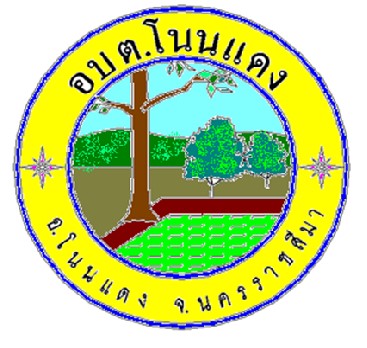 ข้อบัญญัติองค์การบริหารส่วนตำบลโนนแดงเรื่อง  การติดตั้งบ่อดักไขมันบำบัดน้ำเสียในอาคาร  พ.ศ.  ๒๕๖๖องค์การบริหารส่วนตำบลโนนแดงตำบลโนนแดง  อำเภอโนนแดง  จังหวัดนครราชสีมาบันทึกหลักการและเหตุผลประกอบข้อบัญญัติองค์การบริหารส่วนตำบลโนนแดงเรื่อง  การติดตั้งบ่อดักไขมันบำบัดน้ำเสียในอาคาร  พ.ศ.  ๒๕๖๖หลักการ	ด้วยรัฐบาลมีนโยบายในการจัดการด้านสิ่งแวดล้อม โดยการเร่งรัดจัดการด้านมลพิษจากน้ำเสีย ซึ่งให้ความสำคัญกับการจัดการระบบบำบัดน้ำเสียในครัวเรือนและชุมชน และการลดปริมาณน้ำเสียและ ปรับปรุงคุณภาพน้ำให้ดีขึ้น โดยที่การจัดกรระบบบำบัดน้ำเสียในอาคารและครัวเรือน เป็นส่วนหนึ่งซองการ แก้ไขปัญหาของคุณภาพน้ำ ประกอบกับตามพระราชบัญญัติกำหนดแผนและชั้นตอนการกระจายอำนาจให้แก่ องค์กรปกครองส่วนท้องถิ่น พ.ศ. ๒๕๔๒  กำหนดให้องค์กรปกครองส่วนท้องถิ่นมีหน้าที่เป็นหน่วยงานหลักใน การกำจัดขยะมูลฝอย จึงขอความร่วมมือให้องค์กรปกครองส่วนท้องถิ่นพิจารณาดำเนินการบำบัดน้ำเสียใน อาคารและครัวเรือนเพื่อบังคับใช้กับผู้ที่ปลูกสร้างอาคารเหตุผลโดยที่มาตรา ๑๘ มาตรา ๒0 (๓) และมาตรา ๔๔ แห่งพระราชบัญญัติการสาธารณสุข พ.ศ ๒๕๓๕ กำหนดให้ราชการส่วนท้องถิ่นมีอำนาจในการออกข้อกำหนดท้องถิ่นเพื่อใช้ในควบคุมรักษาความสะอาดและ การจัดระเบียบในการเก็บ ขน และกำจัดสิ่งปฏิกูลและมูลฝอย อีกทั้งการกำหนดให้มีที่รองรับสิ่งปฏิกูลต่างๆ ดังนั้น เพื่อเป็นการกำหนดมาตรการในการควบคุมมิให้ผู้อยู่อาศัยในอาคารถ่ายเทของเสียและเพื่อให้การจัดการ ระบบบำบัดน้ำเสียในอาคารและครัวเรือนเป็นการแก้ไขปัญหาที่ต้นทางและเป็นส่วนหนึ่งของการแก้ไขปัญหา คุณภาพของน้ำประกอบกับพระราชบัญญัติกำหนดแผนและขั้นตอนการกระจายอำนาจให้แก่องค์กรปกครอง ส่วนท้องถิ่น พ.ศ.๒๕๔๒ กำหนดให้องค์กรปกครองส่วนท้องถิ่น มีหน้าที่เป็นหน่วยงานหลักในการกำจัดขยะมูล ฝอยสิ่งปฏิกูลและน้ำเสีย ประกอบกับมาตรา ๗๑ แห่งพระราชบัญญัติสภาตำบลและองค์การบริหารส่วนตำบล พ.ศ. ๒๕๓๗ และพระราชบัญญัติกำหนดแผนและขั้นตอนการกระจายอำนาจให้แก่องค์กรปกครองส่วนท้องถิ่น จึงตราข้อบัญญัตินี้เพื่อบังคับใช้ในเขตพื้นที่องค์การบริหารส่วนตำบลโนนแดง  อำเภอโนนแดง  จังหวัดนครราชสีมาข้อบัญญัติองค์การบริหารส่วนตำบลโนนแดงเรื่อง การติดตั้งบ่อดักไขมันบำบัดน้ำเสียในอาคาร พ.ศ. ๒๕๖๖            ........................................................................อาศัยอำนาจตามความในมาตรา ๗๑ แห่งพระราชบัญญัติสภาตำบลและองค์การบริหารส่วนตำบล พ.ศ. ๒๕๓๗ และมาตรา ๑๘ มาตรา ๒๐ (๓) และมาตรา ๔๔ แห่งพระราชบัญญัติการสาธารณสุข พ.ศ. ๒๕๓๕ อันมีบทบัญญัติบางประการเกี่ยวกับการกำจัดสิทธิและเสรีภาพของบุคคล ซึ่งมาตรา ๒๙ ประกอบ กับมาตรา ๓๑ มาตรา ๓๕ มาตรา ๔๘ และมาตรา ๕๖ ของรัฐธรรมนูญแห่งราชอาณาจักรไทยบัญญัติให้ กระทำการได้โดยอาศัยอำนาจตามบทบัญญัติแห่งกฎหมายองค์การบริหารส่วนตำบลโนนแดง  จึงออกข้อบัญญัติไว้ดังต่อไปนี้ ข้อ ๑. ข้อบัญญัตินี้เรียกว่า “ข้อบัญญัติองค์การบริหารส่วนตำบลโนนแดง  เรื่อง การติดตั้งบ่อดักไขมัน บำบัดน้ำเสียในอาคาร พ.ศ. ๒๕๖๖” ข้อ ๒. ข้อบัญญัตินี้ให้ใช้บังคับตั้งแต่วันถัดจากวันประกาศโดยเปิดเผย ณ ที่ทำการองค์การบริหารส่วนตำบลโนนแดง  เป็นต้นไป ข้อ ๓. บรรดา  ข้อบัญญัติองค์การบริหารส่วนตำบล หรือข้อบังคับ กฎ ระเบียบ และคำสั่งอื่นใดของ องค์การบริหารส่วนตำบล ซึ่งขัดหรือแย้งกับข้อบัญญัตินี้ ให้ใช้ข้อบัญญัตินี้แทน ข้อ ๔. ในข้อบัญญัตินี้ “อาคาร” หมายความว่า ตึก บ้าน เรือน ร้านค้า ร้านอาหาร สำนักงาน หรือสิ่งปลูกสร้างอย่างอื่นซึ่ง บุคคลอาจเข้าอยู่อาศัยหรือใช้สอยได้ “บ่อดักไขมัน” หมายความว่า สิ่งที่ใช้แยกจำพวกน้ำมันและไขมันออกจากน้ำซึ่งผ่านการใช้แล้ว “การระบายน้ำ” หมายความว่า การผันน้ำ การปล่อยน้ำ การเทน้ำ การสาดน้ำ หรือการกระทำอื่นใด ที่เป็นการถ่ายเทน้ำ “แหล่งระบายน้ำ” หมายความว่า ทางหรือท่อระบายน้ำ ลำกระโดง ลำราง คู คลอง แม่น้ำ ทะเล และ แหล่งน้ำสาธารณะ แหล่งน้ำธรรมชาติ และแหล่งน้ำที่เป็นของเอกชน ซึ่งมีทางเชื่อมต่อหรือสามารถไหลไปสู่ แหล่งน้ำสาธารณะ หรือแหล่งน้ำธรรมชาติได้ “เจ้าพนักงานท้องถิ่น” หมายความว่า นายกองค์การบริหารส่วนตำบลโนนแดง “พนักงานเจ้าหน้าที่” หมายความว่า ปลัดองค์การบริหารส่วนตำบลโนนแดง และ พนักงานองค์การ บริหารส่วนตำบลอื่นที่เจ้าพนักงานท้องถิ่นแต่งตั้ง                                                                                                     /ข้อ ๕. ข้อบัญญัติ...                                                   -๒-ข้อ ๕. ข้อบัญญัตินี้ให้ใช้บังคับแก่อาคารที่มีการระบายน้ำทิ้งลงหรือไหลไปสู่แหล่งน้ำระบายน้ำ และยังไม่มีกฎหมายใดกำหนดมาตรการเกี่ยวกับการกำจัดน้ำมันและไขมันสำหรับอาคารประเภทนั้น ข้อ ๖. ให้เจ้าของหรือผู้ครอบครองอาคารตาม ข้อ ๕ ติดตั้งบ่อดักไขมันตามมาตรฐานที่เจ้าพนักงาน ท้องถิ่นประกาศกำหนด ให้เจ้าของหรือผู้ครอบครองอาคารที่มีการปลูกสร้างใหม่ดำเนินการติดตั้งบ่อดักไขมันสำหรับอาคารนั้น ให้แล้วเสร็จก่อนเข้าอยู่อาศัย หรือใช้สอย และหากอาคารใดอยู่ระหว่างการปลูกสร้างใหม่ในวันที่ข้อบัญญัตินี้ มีผลบังคับก็ให้ดำเนินการติดตั้งบ่อดักไขมันเช่นเดียวกัน ข้อ ๗. ให้เจ้าพนักงานท้องถิ่นและพนักงานเจ้าหน้าที่ มีอำนาจหน้าที่ดังต่อไปนี้ ๗.๑ เข้าตรวจอาคารและบริเวณที่ตั้งอาคารในระหว่างพระอาทิตย์ขึ้นและตก ๗.๒ สั่งให้เจ้าของหรือผู้ครอบครองอาคารที่มีการระบายน้ำทิ้งลงหรือไหลไปสู่แหล่งระบาย น้ำดำเนินการติดตั้งบ่อดักไขมันให้แล้วเสร็จภายในเก้าสิบวัน ข้อ ๘. ให้เจ้าของหรือผู้ครอบครองอาคารตาม ข้อ ๖ ทำการดูแลรักษา เก็บขนน้ำมันหรือไขมันในบ่อ ดักไขมันไปกำจัดและซ่อมแซมบำรุงรักษาบ่อดักไขมันให้อยู่ในสภาพที่ใช้การได้ตามปกติ ข้อ ๙. ผู้ใดขัดขวางการปฏิบัติหน้าที่ของเจ้าพนักงานท้องถิ่น หรือพนักงานเจ้าหน้าที่ในการปฏิบัติการ ตามข้อ ๗.๑ ต้องระวางโทษปรับไม่เกินหนึ่งพันบาท ข้อ ๑๐. ผู้ใดไม่ปฏิบัติตามคำสั่งของเจ้าพนักงานท้องถิ่น หรือพนักงานเจ้าหน้าที่ตามข้อ ๗.๒ ต้อง ระวางโทษปรับไม่เกินห้าร้อยบาท และเจ้าพนังงานท้องถิ่นอาจกำหนดให้เสียค่าปรับอีกไม่เกินวันละสองร้อย บาทนับแต่วันถัดจากวันครบกำหนดระยะเวลาที่เจ้าพนักงานท้องถิ่น หรือพนักงานเจ้าหน้าที่กำหนดให้ ดำเนินการติดตั้งบ่อดักไขมันนั้นเป็นต้นไป จนกว่าจะได้ปฏิบัติให้ถูกต้อง ข้อ ๑๑. ให้เจ้าพนักงานท้องถิ่นประกาศและประชาสัมพันธ์ให้ประชาชนทราบถึงการปฏิบัติตาม ข้อบัญญัตินี้ ข้อ ๑๒. ให้เจ้าพนักงานท้องถิ่นมีอำนาจในการพิจารณายกเว้นการปฏิบัติตามข้อบัญญัตินี้ตามความ จำเป็นและความเหมาะสมของอาคารและพื้นที่บางแห่ง อาทิเช่น พื้นที่บนภูเขา พื้นที่เกษตรกรรม พื้นที่ใน ชนบท เป็นต้น ข้อ ๑๓. ให้นายกองค์การบริหารส่วนตำบลโนนแดง รักษาการตามข้อบัญญัตินี้ และให้มีอำนาจออก ประกาศ หรือคำสั่งเพื่อปฏิบัติการเป็นไปตามข้อบัญญัตินี้ ประกาศ  ณ  วันที่ .....๑๓.....เดือน.....กันยายน.....พ.ศ. ...๒๕๖๖......ลงชื่อ  ..........................................................(นายถวัลย์  ฉัตรแข็งขัน)นายกองค์การบริหารส่วนตำบลโนนแดง                                                                                                          /เห็นชอบ...                                                       -๓-เห็นชอบลงชื่อ........................................................(นางสาวลักขณา  สีหะมาตร)     นายอำเภอโนนแดง